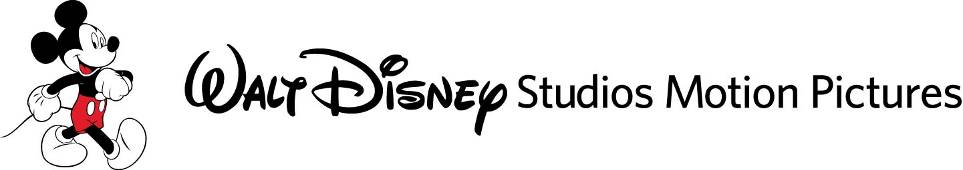 TINKER BELL VE KORSAN PERİ (Tinker Bell: The Pirate Fairy)Türkiye Vizyon Tarihi:		23 Mayıs 2014Dağıtım:		UIP FilmcilikYönetmen: 		Peggy HolmesWeb Site & Mobil site:		http://disney.go.com/fairies/Bizi Facebook’ta takip edin: 	https://www.facebook.com/DisneyFairies	Tür:		Animasyon/ Komedi / Macera Sınıflandırma:  		Henüz sınıflandırılmamış. Yapımcı: 		Jennifer Magee-Cook
Yapımcı:		John LasseterSeslendirenler:		Mae Whitman, Christina Hendricks, Tom Hiddleston, Lucy Liu"Tinker Bell ve Korsan Peri" Disney perilerinin şimdiye kadarki en heyecan verici macerası! Zarina adındaki peri, Peri Adası’nın çok değerli Mavi Peri Tozunu çalar ve kaçar. Skull Rock korsanları, Tinker Bell ve diğer peri arkadaşları güçlerini birleştirerek, peri tozunu ait olduğu yere geri getirene kadar, hep beraber hayatta bir kez ele geçebilecek bir maceraya çıkarlar. Ancak, Tink'in dünyası Zarina’nın peşinde alt üst olur. O ve peri arkadaşları, yeteneklerini yitirmektedirler. O yüzden, zamana karşı yarışarak Mavi Peri Tozunu geri getirmeli ve Peri Adası’nı kurtarmalıdırlar."Tinker Bell ve Korsan Peri" eğlence ve sevgi dolu epik bir aile fimi. Peggy Holmes tarafından yönetilen "Tinker Bell ve Korsan Peri" Türkiye’de 23 Mayıs 2014’te vizyona girecek. 